جواز تاسیس چیست و چه کاربردی دارد؟جواز تاسیس درواقع اجازه ای است که دولت به افراد می دهد تا بتوانند به صورت قانونی اقدام به فعالیتاقتصادی و کسب درآمد کنند. برای راه اندازی برخی از مشاغل، اخذ جواز تاسیس لازم است. پس باید برایشروع این قبیل کارها، با مراجعه به مراجع ذی صلاح، اقدام به گرفتن مجوز نمود.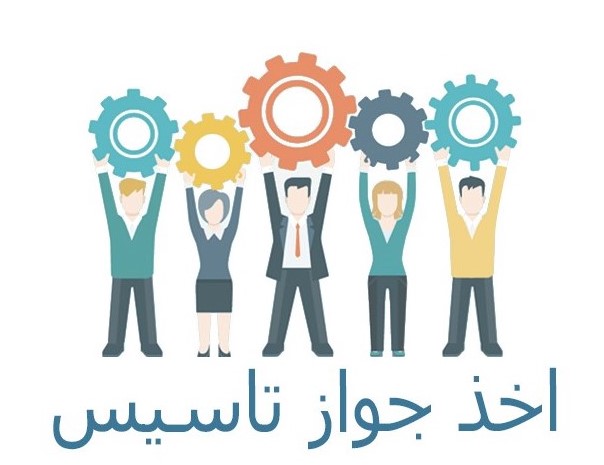 اخذ جواز تاسیسمجوزی که برای مشاغل تولیدی و صنعتی در نظر گرفته شده است، جواز تاسیس نامیده می شود. فردی کهاقدام به گرفتن مجوز تاسیس در زمینه خاصی می کند، می تواند در آن زمینه شروع به کار کند. همچنین مجوزتاسیس فواید دیگری هم برای کسب و کارها دارد.در صورتی که شخص حقوقی یا حقیقی مایل به راه اندازی یک واحد تولیدی باشد، باید اقدام به گرفتن مجوزتاسیس از وزارت صنعت و معدن بکند. البته لازم به ذکر است که بجز وزارت صنعت و معدن، ارگان هایدیگری هم جواز تاسیس صادر می کنند.همانطور که می دانید برای گرفتن تمامی مجوزهای قانونی از مراجع ذی صلاح دولتی باید یک سری مراحل طیبشود. گرفتن مجوز تاسیس هم از این قاعده مستثنی نیست. در ادامه این نوشتار، به مدارکی که برای اخذ جوازتاسیس لازم است و مراحلی که باید طی بشود خواهیم پرداخت.شناسایی مرجع اخذ جواز تاسیسقبل از اقدام به گرفتن مجوز تاسیس، نوع فعالیت شخص باید مشخص بشود. همانطور که اشاره کردیم جوازتاسیس از مراجع مختلفی صادر می شود. پس اول باید معلوم شود نوع فعالیت چیست و از کدام مرجع می توانتقاضای گرفتن مجوز تاسیس نمود.به عنوان مثال برای فعالیت در شهرک های صنعتی باید اقدام به اخذ جواز تاسیس از وزارت صنعت و معدننمود. همچنین برای فعالیت در بخش کشاورزی باید از وزارت کشاورزی جواز تاسیس گرفته بشود.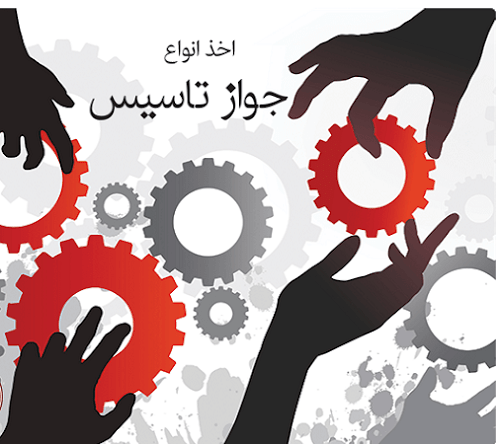 اخذ جواز تاسیسمدارک مورد نیاز برای اخذ جواز تاسیسزمانی که درخواست اخذ جواز تاسیس ارائه می شود، باید حقیقی یا حقوقی بودن شخص معین شود. مدارکمورد نیاز اخذ جواز تاسیس برای شخص حقیقی با مدارکی که شخص حقوقی باید ارائه کند کمی متفاوت است.مدارکی که شخص حقیقی باید ارائه کند:کارت ملی و شناسنامهکارت پایان خدمتوکالتنامه محضری (تنها در صورتی که مرجع اخذ جواز تاسیس، وزارت صنعت و معدن باشد).شماره تماس های شخص متقاضی اعم از شماره تلفن ثابت و همراه، آدرس و کدپستیمدارکی که شخص حقوقی باید ارائه کند:کارت ملی و شناسنامه مدیرعامل شرکتکارت پایان خدمت مدیرعاملاوراق ثبتی شرکت و آگهی تاسیسآدرس شرکت و آخرین تغییراتی که در هیات مدیره ایجاد شده است.وکالتنامه محضری (فقط در صورتی که مرجع اخذ جواز تاسیس، وزارت صنعت و معدن باشد).عنوان اصلی محتوا:مراحل و مدارک اخذ جواز تاسیسکلمه کلیدی اصلیاخذ جواز تاسیسکلمه کلیدی مرتبطوزارت صنعت و معدن- تولیدی- کشاورزیخلاصه محتوا (20 تا 30 کلمه)جواز تاسیس چیست؟ برای اخذ جواز تاسیس باید به کدام ادارات و مراجع دولتی مراجعه کرد؟ چه مدارکی برای گرفتن جواز تاسیس لازم است؟